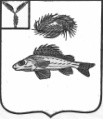 АдминистрацияДекабристского муниципального образованияЕршовского муниципального района Саратовской областиПОСТАНОВЛЕНИЕот 14 мая 2019 г.									№ 26/1Об установлении особого противопожарногорежима на территории Декабристскогомуниципального образованияНа основании Федерального закона «О пожарной безопасности», в соответствии с Положением об обеспечении первичных мер пожарной безопасности в границах Декабристского муниципального образования, в целях недопущения повышения пожарной опасности, руководствуясь постановлением администрации Ершовского муниципального района от 14.05.2019 г. № 395 «Об установлении особого противопожарного режима на территории Ершовского муниципального района»ПОСТАНОВЛЯЕТ:Установить на территории Декабристского муниципального образования особый противопожарный режим с 14 мая 2019 года, с установлением дополнительных требований пожарной безопасности согласно приложений № 1 и № 2;Запретить на период действия особого противопожарного режима: разведение костров и проведение пожароопасных работ (сварочных и других связанных с открытым огнем работ), сжигание твердых бытовых отходов, складирование и сжигание мусора на землях, выжигание травы и земельных участков;Дежурство добровольными пожарными, а также специалистов Декабристского МО осуществлять согласно утвержденному графику;Данным постановлением довести до сведения населения и хозяйствующих субъектов, осуществляющих свою деятельность на территории Декабристского МО согласно приложению № 2;Жителям поселка и ТОС осуществить вывоз сухой травы и веток с территории поселений.Контроль за выполнением данного постановления оставляю за собой.Настоящее постановление вступает в силу с момента подписания и подлежит обнародованию.Глава Декабристского МО						/М.А. Полещук/Приложение № 1к Постановлению Администрации Декабристского муниципального образованияот «14» мая 2019 г. № 26/1Дополнительные требования пожарной безопасностина период действия особого противопожарного режимана территории Декабристского  муниципального образованияНа период действия особого противопожарного режима на территории Декабристского муниципального образования при организации и проведении мероприятий с массовым пребыванием людей запрещается применение пиротехнических изделий и открытого огня внутри зданий и помещений, а также применение пиротехнических изделий на территории населенных пунктов на расстоянии менее  от зданий и сооружений.Администрация в период действия особого противопожарного режима:организует наблюдение за противопожарным состоянием населенных пунктов и в прилегающих к ним зонах;организует подготовку для возможного использования имеющейся водовозной и землеройной техники;во взаимодействии с должностными лицами территориальных органов государственного пожарного надзора, противопожарной службы, средств массовой информации на территории населенных пунктов муниципального образования организует работу профилактических групп, которые проводят профилактическую работу среди населения в целях соблюдения мер пожарной безопасности;организует дежурство работников Администрации в целях быстрого реагирования на пожары и чрезвычайные ситуации.Руководителям учреждений и организаций, осуществляющих и организующих проведение праздничных мероприятий на территории муниципального образования:обеспечить соблюдение мер пожарной безопасности в местах проведения массовых мероприятий;назначить лиц, ответственных за соблюдение требований пожарной безопасности;организовать дежурство во время проведения праздничных мероприятий у эвакуационных выходов;перед началом мероприятий тщательно осмотреть помещения и убедиться в их полной готовности в противопожарном отношении;обеспечить охрану территории и исключить доступ посторонних лиц в помещения, не задействованные на период проведения праздничных мероприятий;проверить помещения после окончания мероприятий;проверить наличие, исправность источников наружного противопожарного водоснабжения, обеспечить своевременный ремонт водоисточников.Руководителям объектов с ночным пребыванием людей и руководителям объектов жизнеобеспечения (котельные, насосные, электрические подстанции) на период действия особого противопожарного режима:назначить лиц, ответственных за соблюдение требований пожарной безопасности на объектах;организовывать круглосуточное дежурство на объектах;в случае возникновения чрезвычайных ситуаций на объектах жизнеобеспечения незамедлительно сообщать в центр управления в кризисных ситуациях Главного управления Министерства Российской Федерации по делам гражданской обороны, чрезвычайным ситуациям и ликвидации последствий стихийных бедствий по Саратовской области (телефон (8452) 27-70-94), а также в Администрацию.Руководителям подразделений пожарной охраны (независимо от вида):на период особого противопожарного режима перевести в соответствии с законодательством личный состав пожарной охраны на усиленный вариант несения службы;организовывать круглосуточное дежурство личного состава (персонала) пожарной охраны в соответствии с разрабатываемыми графиками;ввести в боевой расчет резервную технику, при необходимости провести в соответствии с законодательством сбор свободных от несения службы работников пожарной охраны;с учетом складывающейся оперативной обстановки с пожарами и последствиями от них провести передислокацию сил и средств пожарной охраны, располагающихся на территории муниципальных образований области;усилить охрану зданий пожарных депо и территорий подразделений пожарной охраны, располагающихся на территории муниципальных образований области;создать необходимые дополнительные резервы горюче-смазочных материалов и огнетушащих веществ.Гражданам рекомендуется соблюдать требования пожарной безопасности в быту.Приложение  № 2к Постановлению Администрации Декабристского муниципального образованияот «14» мая 2019 г.  № 26/1Дополнительные требования пожарной безопасностина период действия особого противопожарного режимана территории Декабристского муниципального образованияНа период действия особого противопожарного режима на территории Декабристского муниципального образования запрещается разведение костров на территории населенных пунктов, а также на расстоянии менее 50 метров до населенных пунктов, лесных массивов, сельхозугодий.Запретить завоз кормов в населенные пункты Декабристского МО (сено, солома) до наступления холодов.Жителям Декабристского МО запретить сжигание и складирование мусора на территориях населенных пунктов (штраф за нарушение данного решения от 500 до 1500 рублей).